МАУ "РЕДАКЦИЯ ГАЗЕТЫ "ВЕСТИ"Выборы и кандидаты11.08.2023Начинается предвыборная агитация на выборах в губернаторы Приморья и Думу нашего округа. О себе, своих делах и планах будут рассказывать кандидаты в средствах массовой информации, в том числе на страницах нашей газеты.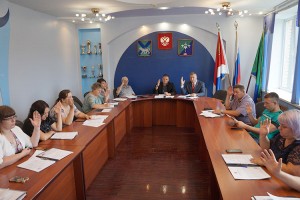 Через месяц станет известно, как сформируется новый, восьмой созыв местного законодательного органа власти. Голосование в Думу Партизанского городского округа пройдет 10 сентября. И сейчас как раз самое время внимательно ознакомиться с кандидатами, их программами и предложениями, чтобы в дальнейшем поставить отметку в бюллетене напротив фамилии того, кто действительно будет работать на благо общества.
Агитационный период в СМИ и интернет-изданиях на этот раз стартует 12 августа и продлится по 7 сентября включительно. Жеребьевка по распределению бесплатной печатной площади в газете «Вести» на назначенных на 10 сентября выборах в Думу Партизанского городского округа восьмого созыва прошла в пятницу, 4 августа. В ближайших номерах претенденты на депутатский мандат будут размещать краткую информацию о себе. Но наши читатели, интересующиеся политической жизнью округа, с перечнем кандидатов уже ознакомились.
По сведениям, размещенным в открытом доступе на сайтах избиркома Приморского края, ТИК города Партизанска и в газете «Вести», номер от 28 июля, всего выдвинули свои кандидатуры по 21 одномандатному избирательному округу 85 человек, как от политических партий, так и самовыдвиженцы. В перечне есть сведения об их возрасте, партийной принадлежности, месте жительства, работы и занимаемой должности. Есть в списке кандидатов как те, кто ранее уже входил в состав Думы, известные на нашей территории деятели, так и совсем новые имена, немало молодежи и представителей системы образования.
После проверки необходимых документов зарегистрированы были не все. Так, отказ в регистрации получили некоторые самовыдвиженцы, а также кандидаты, выдвигавшиеся от политических партий «Новые люди»и «Партия дела».
Перечень избирательных участков нашего городского округа, с адресами и телефонами, списком адресов, закрепленных за конкретной участковой избирательной комиссией, был опубликован в номере «Вестей» от 4 августа. Перечень специальных мест для размещения печатных агитационных материалов в период избирательной кампании – в выпуске от 7 июля.
К сожалению, всегда есть среди жителей люди с позицией «зачем мне куда-то ходить и голосовать, от моего решения ничего не зависит, и без меня всех выберут». Это приводит к тому, что, увы, порой в законодательную власть попадают совсем далекие от этой сферы люди, от решения которых начинают зависеть вопросы, имеющие значение для всего муниципалитета.
Так получилось и с седьмым созывом, который начал свою работу со склок и скандалов, причем с самого первого, организационного заседания. Личные амбиции для отдельных деятелей оказались, увы, сильнее здравого смысла и ответственности перед избирателями, доверившими свои голоса. Сразу несколько депутатов саботировали нормальную работу Думы, срывали и не посещали месяцами заседания. Особенно тяжелым в этом плане оказался 2020 год, когда она бездействовала семь месяцев подряд.
Мы неслучайно на протяжении пяти лет в репортажах с думских заседаний перечисляли фамилии отсутствующих депутатов, чтобы жители могли сами сделать вывод об активности и ответственности тех, за кого они отдавали свои голоса.
К концу полномочий седьмого созыва первоначальный его состав поменялся более чем наполовину. Депутаты слагали полномочия и писали заявления о выходе из Думы по одному и группами. В итоге после основных выборов 2018 года каждый сентябрь проводились дополнительные и повторные по отдельным округам, а в 2020 году даже дважды – в сентябре и декабре. А это дополнительные траты времени и средств, в том числе и для нашей редакции, поскольку мы должны в соответствии с законодательством предоставлять кандидатам на местных выборах бесплатную газетную площадь для предвыборной агитации. Но еще большие суммы в каждые довыборы уходили из бюджета — непосредственно на само проведение голосования по одномандатным округам. И вместо одного раза в пять лет казна округа несла затраты на эти цели каждый год, чтобы избрать новых депутатов вместо сложивших полномочия.
Но куда полезнее было бы направить несколько миллионов из дотационного бюджета не на бесконечные довыборы, потому что кто-то опять сложил полномочия, а, к примеру, на благоустройство. И привести в порядок проблемный тротуар, двор, детскую или спортивную площадку, сделать освещение или лестницу. Причем на том же одномандатном округе, по которому баллотировался депутат, интересующийся в первую очередь политическими играми и привлечением внимания к собственной персоне любыми способами.
В итоге после череды довыборов только в последний год седьмого созыва Дума заработала стабильно, и пропуск отдельными депутатами заседаний, по уважительным или надуманным поводам, в целом не влиял на своевременное принятие важных для округа решений.
Итак, предвыборная кампания-2023 начата. Как люди неравнодушные к судьбе городского округа, просим избирателей сделать выбор в сентябре, что называется, холодной головой. Заблаговременно оценить кандидатов помогут их встречи с избирателями, на которых стоит задавать как можно больше вопросов, чтобы отличать тех, кто занимается исключительно критикой и пространными рассуждениями, от желающих разобраться в теме и вникнуть в нюансы финансирования тех или иных направлений, в целом бюджетного процесса и работы муниципальных структур и программ и стать настоящими народными избранниками, кому доверяют свои голоса и дают наказы их избиратели.Анна СЕРГИЕНКОhttps://partizansk-vesti.ru/duma/vybory-i-kandidaty/